Animation et ateliers « La Magie de la Chimie »Fiche techniqueAnimateur: Yannick Bergeron Le lieu où se déroule l’activité doit être libéré 1 heure avant l’animation scientifique pour le montage.  Temps de montage : 60 minutes                              Temps de démontage : 30 minutesDurée : 60 minutesAuditoire : À partir de 5 ans jusqu’à 13 ansBESOINS PARTICULIERS Libérer et nettoyer l’espace de jeu (l’endroit où se déroulera l’animation scientifique) avant l’arrivée de l’animateur. Prévoir que l’animateur occupera la même classe pour toutes les animations de la journée. Prévoir un responsable pour accueillir l’animateur.  L’animateur arrivera 1h avant la représentation et se présentera à l’entrée principale.  Avant l’arrivée de l’animateur, prévoir les besoins suivants:   - Un accès à l'eau au niveau de la conciergerie de l’école.- Une grosse poubelle avec sac pour le nettoyage.FonctionnementChaque jeune aura la possibilité de réaliser quatre expériences scientifiques. Il faudra alors prévoir un espace d’environ 60cm X 60cm par élève.Les expériences se feront de manière individuelle.Il faut prévoir placer les jeunes tous dans le même sens, soit face à l’animateur, aucun élève sur les côtés de bureau.Si l’espace est restreint, les bureaux devront être placés deux par deux, afin de libérer de l’espace pour circuler.Plan de classe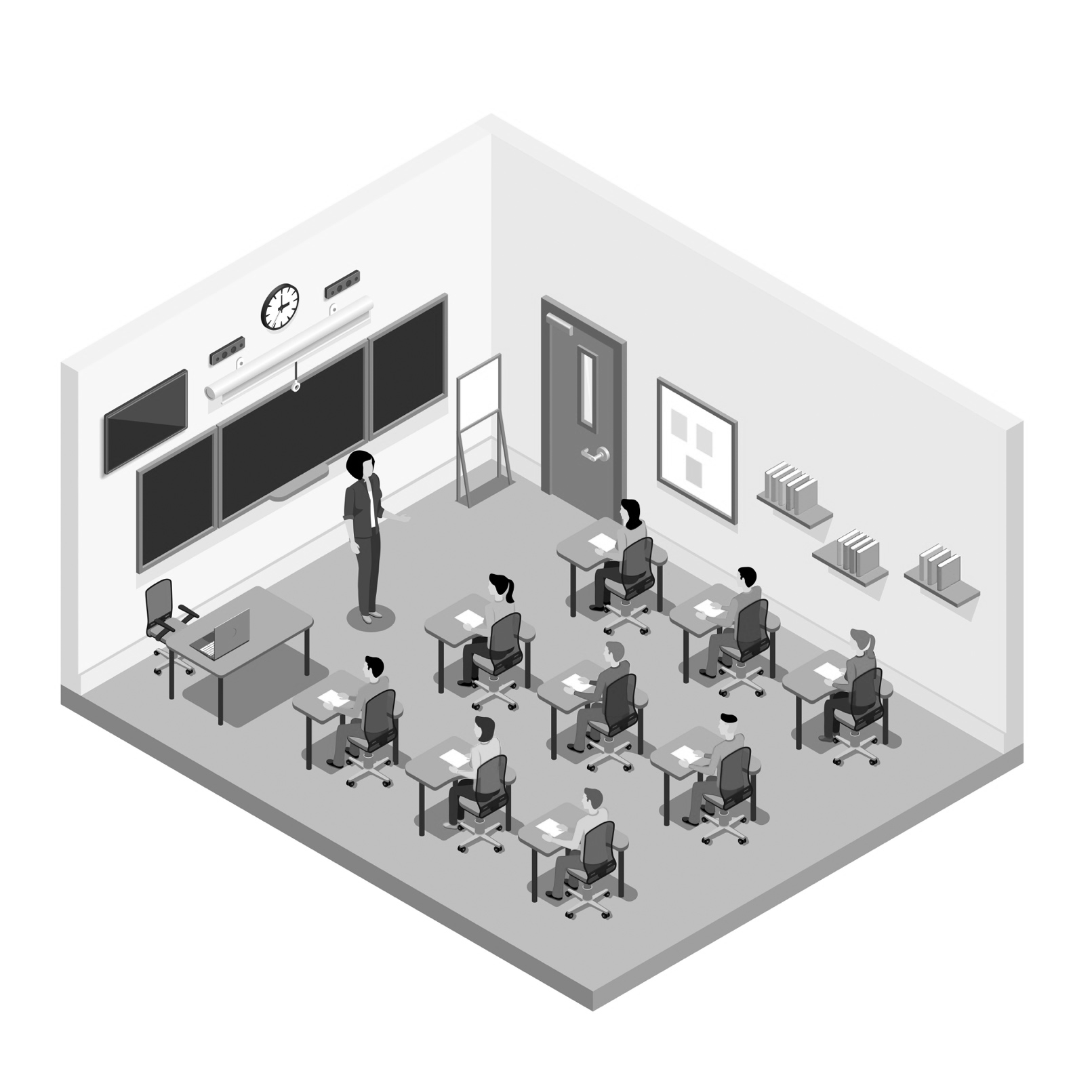 